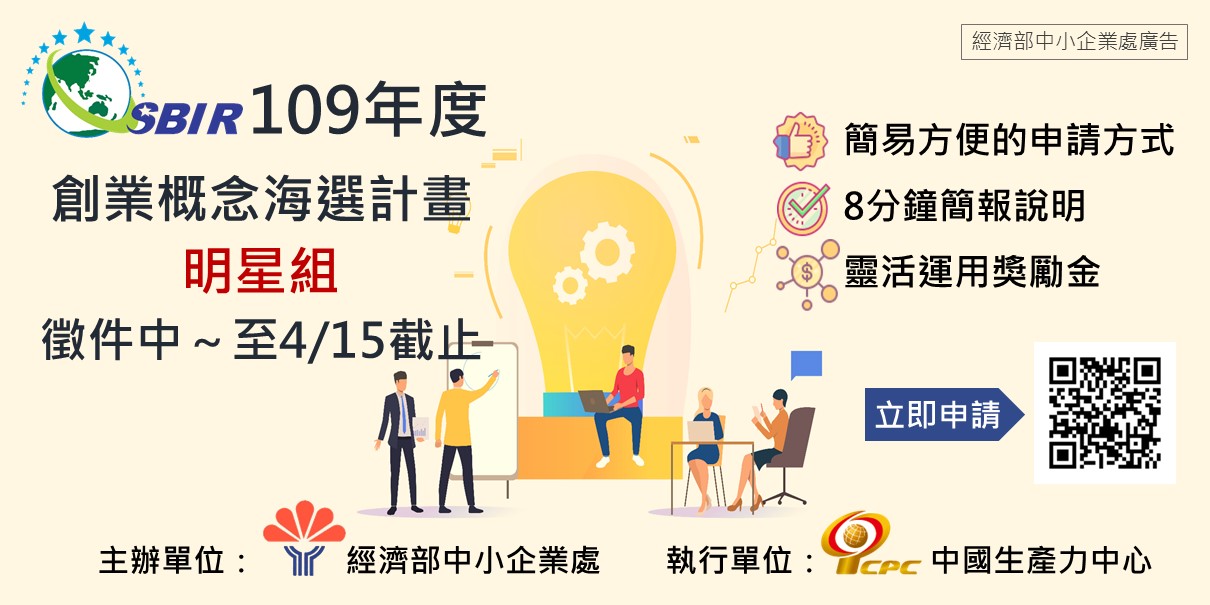 【SBIR創業概念海選計畫-明星組】徵選來囉！經濟部中小企業處為鼓勵國內新創企業創新創業，特針對新創業者規劃「創業概念海選計畫」，提供具創新好點子之新創企業獲得獎助金，協助業者心無旁鶩的快速投入創新研發，今(109)年創業概念海選計畫-明星組已經啟動徵件，並將於4月1日至15日線上受理申請，本次將遴選出50家新創企業給予新台幣60萬元獎助金，歡迎有意參選的新創企業動作要快!詳情請至計畫官網https://www.sbir.org.tw/一、計畫收件：申請日期：109年04月01日(三)09:00至109年04月15日(三)17:30止，依申請系統產出送件編號之時間認定，逾期不予受理。申請方式：本計畫採線上系統申請制，恕不受理紙本申請資料，為避免網路繁忙造成申請未完成，請逕早於系統開放時間內完成申請作業。線上申請網址：https://stage1.sbir.org.tw/UserOn.aspx二、申請對象：申請公司需為成立五年內之新創中小企業，即成立日期為民國104年3月1日至109年2月29日間，且自108年02月28日後未獲得政府創業獎/補助計畫(註1)者，且應於提案內容中敘明團隊過往相關研發實績與經驗。註1：政府創業輔導資源包含下列計畫：(1)小型企業創新研發計畫-創業概念海選計畫-創意海選(Stage1)(2)小型企業創新研發計畫-創業概念海選計畫-創新擇優(Stage2)(3)行政院國家發展基金創業天使計畫/行政院國家發展基金創業天使投資方案(4)臺北市產業發展獎勵補助計畫-創業補助(5)小蘋果園育苗培育實踐計畫(6)創新創業激勵計畫(FITI)(7)國際創業聚落示範計畫-Startup Terrace 2018 選拔獎勵三、審查方式說明：明星組：採書面初審及簡報複審二階段審查機制，依照書面初審結果擇優遴選獲獎案件，並於經濟部中小企業處、SBIR計畫官網及FB粉絲團公告，同時以電子郵件通知簡報複審時間，未通過者恕不另行通知。簡報複審日期：5月中、下旬(暫訂)簡報複審地點：以北區為原則，實際地點以主辦單位公告為主。【相關參考資料下載】https://www.sbir.org.tw/download_maxchoice【計畫諮詢窗口】SBIR計畫專案辦公室-免費諮詢專線0800-888968